[ALL INDIA TENNIS ASSOCIATION]					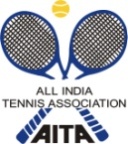 RULES / REGULATIONSHOTELSNAME OF THE TOURNAMENTPPTA - AITAJunior Tennis ChampionshipPPTA - AITAJunior Tennis ChampionshipNAME OF THE STATE ASSOCIATIONTamil Nadu Tennis AssociationTamil Nadu Tennis AssociationHONY. SECRETARY OF ASSOCIATIONMr. C.B.N. ReddyMr. C.B.N. ReddyADDRESS OF ASSOCIATIONSDAT Tennis Stadium, 
Lake Area,
Nungambakkam,
Chennai 600 034
Ph: 91- 44 -2817 0381SDAT Tennis Stadium, 
Lake Area,
Nungambakkam,
Chennai 600 034
Ph: 91- 44 -2817 0381TOURNAMENT DATES17th, 18th, 19th June2017. (If required Tuesday 20th June 2017)17th, 18th, 19th June2017. (If required Tuesday 20th June 2017)TOURNAMENT DIRECTORSMr. Elangovan9841092164Mr. Prasad Amatapu9003014184Mr. Dinesh9840126006CATEGORY ()Championship Series – 3 DaysChampionship Series – 3 DaysChampionship Series – 3 DaysChampionship Series – 3 DaysAGE GROUPSUnder 12 Boys(    )Under 12 Girls(    )ENTRIESENTRIESDIRECT SIGN IN ON 16th June BETWEEN 12 NOON TO 2PM AT: YMCA Triangle Tennis Trust,YMCA College of Physical Education, Nandanam, Chennai 600 035Entries need not be sentSign-in is Compulsory DIRECT SIGN IN ON 16th June BETWEEN 12 NOON TO 2PM AT: YMCA Triangle Tennis Trust,YMCA College of Physical Education, Nandanam, Chennai 600 035Entries need not be sentSign-in is Compulsory TELEPHONE9003014184EMAILtttparentsassocation@gmail.comNAME OF THE VENUEYMCA Triangle Tennis TrustYMCA Triangle Tennis TrustYMCA Triangle Tennis TrustADDRESS OF VENUEYMCA College of Physical Education, Nandanam, Chennai 600 035YMCA College of Physical Education, Nandanam, Chennai 600 035YMCA College of Physical Education, Nandanam, Chennai 600 035COURT SURFACEClay CourtBALLSAITA ApprovedNO. OF COURTS10FLOODLITNoneENTRY / SIGN – INEntry not required to be sent, Direct sign-in at the venue on 16th June 2017 (Fri) between 12:00 pm to 2:00 pm. Matches will start from 17th June 2017 (Sat) Entries will not be accepted through mob / telephone / e-mail. It is mandatory to come and sign – in at the venue. TNTA / The organisers will in no way responsible for the sign in taken by private agency. Entry of correct AITA no is the responsibility of the player participating.MATCH FORMATThe tournament will have an open draw WITH NO QUALIFYING ROUNDSENTRY FEESingles:     Rs.500/- per player. No Doubles event.AITA Registration CardIT IS TO INFORM THAT PLAYERS PARTICIPATING IN THE TOURNAMENT WILL COME OVER TO ABOVE VENUE AND DO THE SIGN-IN. PLAYERS WITHOUT AITA REGISTRATION NUMBER WILL NOT BE ALLOWED TO PARTICIPATE. IF IT IS NEW REGISTRATION, THEN THE COPY OF THE AITA RECEIPT ONLY SHOULD BE PRESENTED or PHOTO COPY OF DD DRAWN FAVOURING AITA, NEW DELHI MUST BE PRODUCEDGLM MeridianGLM MeridianGLM MeridianPh:  + 91 44 42070555Ph:  + 91 44 42070555Ph:  + 91 44 42070555Single A/cRs 2300 Tariff includesTariff includes80A, Chevalier Sivaji Ganesan Road80A, Chevalier Sivaji Ganesan Road80A, Chevalier Sivaji Ganesan RoadDouble A/cRs 2800 tax and(South Boag Road) T. Nagar(South Boag Road) T. Nagar(South Boag Road) T. NagarEmail: reservation@glmmeridian.comEmail: reservation@glmmeridian.comEmail: reservation@glmmeridian.comExtra BedRs 800 BreakfastBreakfastChennai 600 017.Chennai 600 017.Chennai 600 017.Contact: M. Karthik (Sales Executive): 9840172828Contact: M. Karthik (Sales Executive): 9840172828Contact: M. Karthik (Sales Executive): 9840172828Check out 24 hoursDistance to venue: 1 kmDistance to venue: 1 kmDistance to venue: 1 kmContact: M. Karthik (Sales Executive): 9840172828Contact: M. Karthik (Sales Executive): 9840172828Contact: M. Karthik (Sales Executive): 9840172828N R S SakithyanN R S SakithyanN R S SakithyanPh: + 91 44 24315919Ph: + 91 44 24315919Ph: + 91 44 24315919Single A/cRs 2842Tariff includesTariff includes42 Thanikachalam Road42 Thanikachalam Road42 Thanikachalam RoadFax: + 91 44 24313774Fax: + 91 44 24313774Fax: + 91 44 24313774Double A/cRs 3400 tax andT. Nagar, Chennai 600 017T. Nagar, Chennai 600 017T. Nagar, Chennai 600 017Email: hotelnrssakithyan@gmail.comEmail: hotelnrssakithyan@gmail.comEmail: hotelnrssakithyan@gmail.comExtra BedRs 562 BreakfastBreakfastDistance to venue: 1 kmDistance to venue: 1 kmDistance to venue: 1 kmCheck out 24 hoursHotel Raj PalaceHotel Raj PalacePh: + 91 44 24328888 / 24343333Ph: + 91 44 24328888 / 24343333Ph: + 91 44 24328888 / 24343333Single A/cRs 2916Tariff includesTariff includes12/1 Thanikachalam Road12/1 Thanikachalam Road12/1 Thanikachalam RoadFax: + 91 44 24310044Fax: + 91 44 24310044Double A/cRs 3402tax andT. Nagar, Chennai 600 017T. Nagar, Chennai 600 017T. Nagar, Chennai 600 017Email: rajan@rajpalace.comEmail: rajan@rajpalace.comEmail: rajan@rajpalace.comExtra BedRs 610BreakfastBreakfastDistance to venue: 2 kmsDistance to venue: 2 kmsDistance to venue: 2 kmswww.hotelrajpalace.comwww.hotelrajpalace.comwww.hotelrajpalace.comCheck out 24 hours